ПРЕСС-СЛУЖБА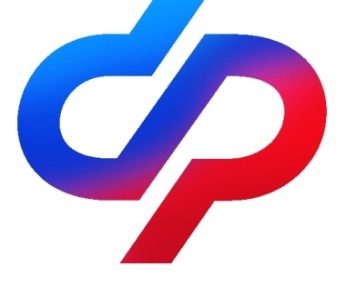 ОТДЕЛЕНИЯ ФОНДА ПЕНСИОННОГО И СОЦИАЛЬНОГО СТРАХОВАНИЯ  РОССИЙСКОЙ ФЕДЕРАЦИИПО ВОЛГОГРАДСКОЙ ОБЛАСТИ 400001, г. Волгоград, ул. Рабоче-Крестьянская, 16Какие выплаты можно получать вместе с единым пособием? 	Ежемесячное пособие в связи с рождением и воспитанием ребёнка (единое пособие), как известно, объединило в себе несколько выплат на детей. Это – - ежемесячное пособие для беременных женщин, вставших на учёт в ранние сроки беременности;- пособие по уходу за ребёнком до 1,5 лет неработающим гражданам;- ежемесячное пособие на первого ребёнка до достижения им 3 лет;- ежемесячная выплата на третьего и последующего ребёнка до достижения ими 3 лет;- ежемесячное пособие на ребёнка от 3 до 7 лет и от 8 до 17 лет.Вместе с этими выплатами одновременно получать единое пособие нельзя. 	Что можно получать на одного ребёнка вместе с единым пособием? Родители вправе одновременно оформить также ежемесячную выплату из материнского капитала до 3 лет или пособие по уходу до 1,5 лет для работающих, а также все эти три выплаты вместе (единое пособие + выплата из маткапитала + пособие по уходу до 1,5 лет). Главное условие – семья должна соответствовать критериям комплексной оценки нуждаемости. 